Sample Course Outline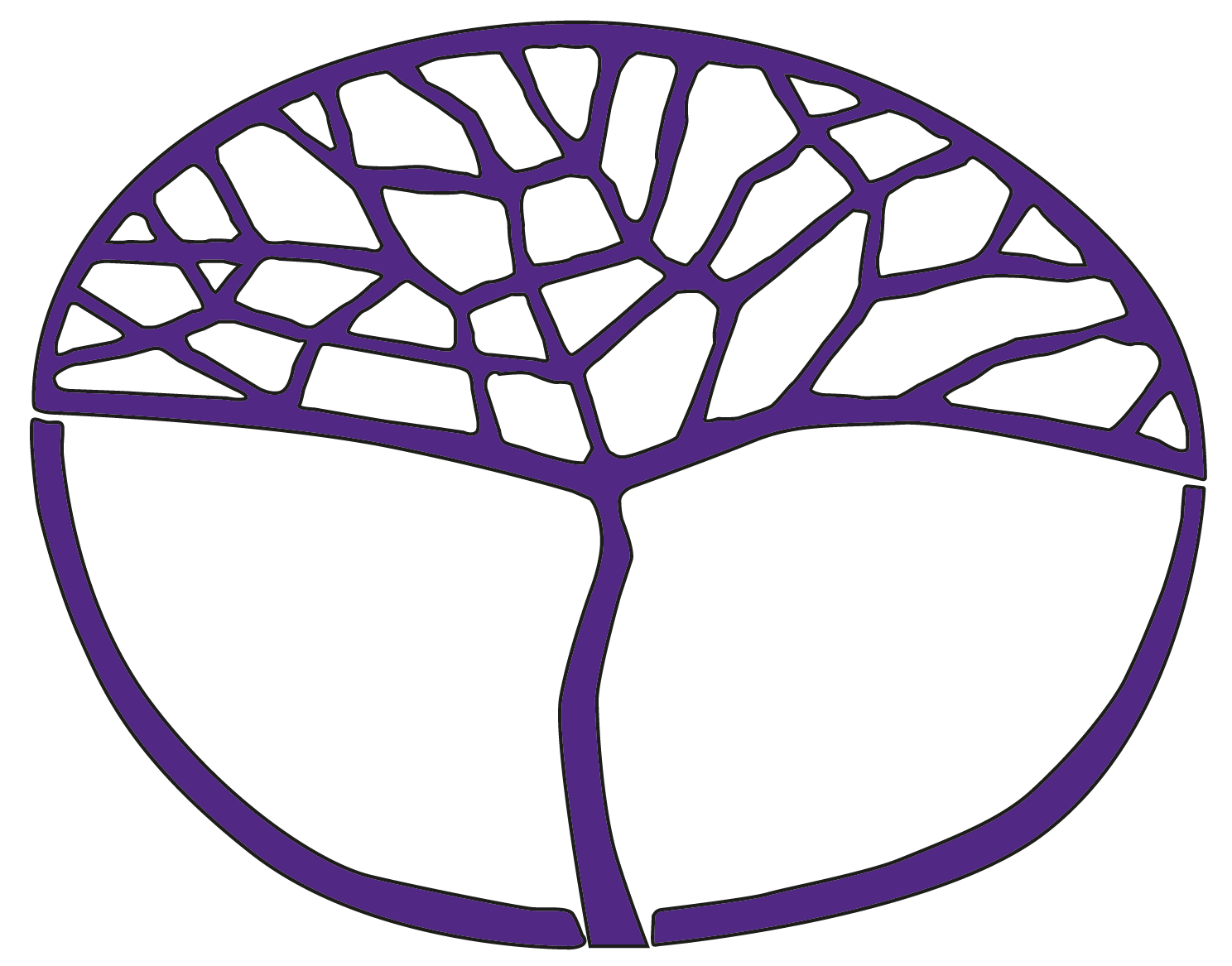 German: Second LanguageGeneral Year 11Copyright© School Curriculum and Standards Authority, 2018This document – apart from any third party copyright material contained in it – may be freely copied, or communicated on an intranet, for non-commercial purposes in educational institutions, provided that the School Curriculum and Standards Authority is acknowledged as the copyright owner, and that the Authority’s moral rights are not infringed.Copying or communication for any other purpose can be done only within the terms of the Copyright Act 1968 or with prior written permission of the School Curriculum and Standards Authority. Copying or communication of any third party copyright material can be done only within the terms of the Copyright Act 1968 or with permission of the copyright owners.Any content in this document that has been derived from the Australian Curriculum may be used under the terms of the Creative Commons Attribution 4.0 International licence.DisclaimerAny resources such as texts, websites and so on that may be referred to in this document are provided as examples of resources that teachers can use to support their learning programs. Their inclusion does not imply that they are mandatory or that they are the only resources relevant to the course.Sample course outlineGerman: Second Language – General Year 11Unit 1 – So sind wir! (All about us)Semester 1Sample course outlineGerman: Second Language – General Year 11Unit 2 – Deutsch down under (German down under)Semester 2WeekKey teaching points1–5IntroductionOverview of the German: Second Language course, unit and assessment requirements.Learning contexts and topicsProvide opportunities for learning and assessment on the following context and topic:The individual – My daily routine. Students reflect on themselves and their lives at home, school, and in a social context: sport and socialising.Text types and textual conventionsProvide opportunities for students to respond to, and to produce, the following text types:accountblog postconversationdescriptionjournal entrymessagerole-playscript – speech, interview, dialoguetable.Linguistic resourcesProvide opportunities for students to acquire and use the following resources:Vocabularyintroduce new vocabulary, phrases and expressions through texts related to the individual’s reflection on themselves, their life at home, school, and in a social context: sport and socialising.Grammaradjectives (common adjectives, comparative and superlative forms, possessive – all forms)adverbs (expressions of time)articles (definite, indefinite)conjunctions (coordinating)nouns (gender, cases: nominative)numbers (cardinal)prepositions (cases: dual prepositions with the accusative or the dative)pronouns (personal: nominative, reflexive, interrogative)sentence and phrase types (word order: statements, questions, main clauses, position of nicht, position of adverbs and adverbial phrases: time, manner, place)verbs (present tense: common regular and irregular verbs; modals: present, separable verbs).Sound and writing systemsuse of ß, with particular reference to the Neue RechtschreibungNeue Rechtschreibung.Intercultural understandingsProvide opportunities for students to enhance understanding of their own language(s) and culture(s) in relation to the German language and culture, and enable them to reflect on the ways in which culture influences communication, through the topic My daily routine:common behaviours/practices related to interpersonal relationships and social interactionsaspects of socialising and everyday living, for example, socialising with family and others, sharing interests and participating in leisure activitiessimilarities and differences between the lifestyle, interests and social activities of young people living in German-speaking communities and young people living in Australia.Language learning and communication strategiesProvide opportunities for students to practise the following strategies through the topic My daily routine:use oral clues to predict and help with interpreting meaningdeduce meaning by applying rulesmake connections with first languageidentify key words and main points, make notes and summarisethink critically and analyticallystructure an argument and express ideas and opinionsmanipulate known elements in a new context to create meaning in written forms.Dictionariesuse a bilingual dictionary.Assessment Task 1: Response: Listening (Week 4)Assessment Task 2: Written communication (Week 5)6–10Learning contexts and topicsProvide opportunities for learning and assessment on the following context and topic:The German-speaking communities – School life in a German-speaking country. Students explore school life for young people in a German-speaking community: the education system, structure of the school day, and contemporary school issues.Text types and textual conventionsProvide opportunities for students to respond to, and to produce, the following text types:accountblog postconversationdescriptionfilm or TV program (excerpts)imageinterviewscript – speech, interview, dialoguetable.Linguistic resourcesProvide opportunities for students to acquire and use the following resources:Vocabularyintroduce new vocabulary, phrases and expressions through texts related to school life for young people in a German-speaking community: the education system, structure of the school day, and contemporary school issues.Grammaradjectives (common adjectives, comparative and superlative forms, possessive – all forms)adverbs (expressions of time)articles (definite, indefinite)conjunctions (coordinating)nouns (gender, cases: nominative)numbers (cardinal)prepositions (cases: dual prepositions with the accusative or the dative)pronouns (personal: nominative, reflexive, interrogative)sentence and phrase types (word order: statements, questions, main clauses, position of nicht, position of adverbs and adverbial phrases: time, manner, place)verbs (present tense: common regular and irregular verbs; modals: present, separable verbs).Sound and writing systemsuse of ß, with particular reference to the Neue RechtschreibungNeue Rechtschreibung.Intercultural understandingsProvide opportunities for students to enhance understanding of their own language(s) and culture(s) in relation to the German language and culture, and enable them to reflect on the ways in which culture influences communication, through the topic School life in a German-speaking country:the education system in Germany/a German-speaking community and a comparison with the Australian education systemhow school relationships are conducted from the perspective of German-speaking and Australian young peoplecontemporary school issues as experienced by young people in German-speaking communities and in Australia.Language learning and communication strategiesProvide opportunities for students to practise the following strategies through the topic School life in a German-speaking country:make connections with first languagescan texts and select appropriate informationidentify key words and main points, make notes and summariseuse oral clues to predict and help with interpreting meaningdeduce meaning by applying rulesthink critically and analyticallystructure an argument, express ideas and opinions.Dictionariesuse a bilingual dictionary.Assessment Task 3: Response: Viewing and reading (Week 9)Assessment Task 4: Oral communication (Week 10)11–16Learning contexts and topicsProvide opportunities for learning and assessment on the following context and topic:The changing world – Communicating in a modern world. Students consider the way people around the world communicate on a daily basis.Text types and textual conventionsProvide opportunities for students to respond to, and to produce, the following text types:accountadvertisementannouncementarticleblog postcartoonchartconversationemailinterviewmessagescript – speech, interview, dialoguetable.Linguistic resourcesProvide opportunities for students to acquire and use the following resources:Vocabularyintroduce new vocabulary, phrases and expressions through texts related to the way people around the world communicate on a daily basis.Grammaradjectives (common adjectives, comparative and superlative forms, possessive – all forms)adverbs (expressions of time)articles (definite, indefinite)conjunctions (coordinating)nouns (gender, cases: nominative)numbers (cardinal)prepositions (cases: dual prepositions with the accusative or the dative)pronouns (personal: nominative, reflexive, interrogative)sentence and phrase types (word order: statements, questions, main clauses, position of nicht, position of adverbs and adverbial phrases: time, manner, place)verbs (present tense: common regular and irregular verbs; modals: present, separable verbs).Sound and writing systemsuse of ß, with particular reference to the Neue RechtschreibungNeue Rechtschreibung.Intercultural understandingsProvide opportunities for students to enhance understanding of their own language(s) and culture(s) in relation to the German language and culture, and enable them to reflect on the ways in which culture influences communication, through the topic Communicating in a modern world:technology in our daily livesthe social effects of new technologiesthe positive and negative aspects of technology.Language learning and communication strategiesProvide opportunities for students to practise the following strategies through the topic Communicating in a modern world:use oral clues to predict and help with interpreting meaningdeduce meaning by applying rulesmake connections with first languageidentify key words and main pointsthink critically and analyticallystructure an argument and express ideas and opinionsmanipulate known elements in a new context to create meaning in written forms.Dictionariesuse a bilingual dictionary.Assessment Task 5: Response: Listening (Week 15)Assessment Task 6: Written communication (Week 16)WeekKey teaching points1–6IntroductionOverview of the unit and assessment requirements.Learning contexts and topicsProvide opportunities for learning and assessment on the following context and topic:The individual – My neighbourhood. Students reflect on their home, local neighbourhood, weekend and holiday places, from their personal perspective as a teenager living in Australia.Text types and textual conventionsProvide opportunities for students to respond to, and to produce, the following text types:articleblog postchartconversationdescriptionemailfilm or TV program (excerpts)imageinterviewjournal entrymapscript – speech, interview, dialogue.Linguistic resourcesProvide opportunities for students to acquire and use the following resources:Vocabularyintroduce new vocabulary, phrases and expressions through texts related to their home, local neighbourhood, weekend and holiday places, from their personal perspective as a teenager living in Australia.Grammaradjectives (attributive: nominative, accusative, dative)adverbs (positive and comparative forms)numbers (ordinal)prepositions (cases: prepositions with the accusative, prepositions with the dative)pronouns (personal: accusative, dative)sentence and phrase types (phrases expressing wishes and abilities)verbs (present tense: using the present tense + an adverb to indicate the future; modals: present, conditional).Sound and writing systemsuse of ß, with particular reference to the Neue RechtschreibungNeue Rechtschreibung.Intercultural understandingsProvide opportunities for students to enhance understanding of their own language(s) and culture(s) in relation to the German language and culture, and enable them to reflect on the ways in which culture influences communication, through the topic My neighbourhood:aspects of socialising, for example, activities in the local neighbourhood, weekend and holiday placesaspects of socialising and everyday living, for example, socialising with neighbours and those in the local neighbourhood, sharing informationsimilarities and differences between the weekend and holiday places, and social activities of young people living in Australia and those living in German-speaking communitiesneighbourhood and leisure activities in Australia as compared to those inGerman-speaking communities.Language learning and communication strategiesProvide opportunities for students to practise the following strategies through the topic My neighbourhood:scan texts and select appropriate informationmake connections with first languageidentify key words and main points, make notes and summariseuse oral clues to predict and help with interpreting meaningthink critically and analyticallystructure an argument, express ideas and opinions.Dictionariesuse a bilingual dictionary.Assessment Task 7: Response: Viewing and reading (Week 4)Assessment Task 8: Oral communication (Week 5)7–11Learning contexts and topicsProvide opportunities for learning and assessment on the following context and topic:The German-speaking communities – Australia as a travel destination. Students explore Australia as a destination for German-speaking travellers, and discover tourist attractions and cultural activities that would appeal.Text types and textual conventionsProvide opportunities for students to respond to, and to produce, the following text types:accountadvertisementarticleblog postcartoonchartconversationemailfilm or TV program (excerpts)interviewitinerarymapnotereviewscript – speech, interview, dialoguetable.Linguistic resourcesProvide opportunities for students to acquire and use the following resources:Vocabularyintroduce new vocabulary, phrases and expressions through texts related to exploring Australia as a destination for German-speaking travellers, and discovering tourist attractions and cultural activities that would appeal.Grammaradjectives (attributive: nominative, accusative, dative)adverbs (positive and comparative forms)numbers (ordinal)prepositions (cases: prepositions with the accusative, prepositions with the dative)pronouns (personal: accusative, dative)sentence and phrase types (phrases expressing wishes and abilities)verbs (present tense: using the present tense + an adverb to indicate the future; modals: present, conditional).Sound and writing systemsuse of ß, with particular reference to the Neue RechtschreibungNeue Rechtschreibung.Intercultural understandingsProvide opportunities for students to enhance understanding of their own language(s) and culture(s) in relation to the German language and culture, and enable them to reflect on the ways in which culture influences communication, through the topic Australia as a travel destination:perceptions of travellers towards Australia being a popular holiday destination – people, culture, sites, attractions, activities, etc.differences in everyday life in Germany/a German-speaking community that may impact on the Germans’ expectations of life in Australiaeveryday practicalities (customs, cuisine, school life) that need to be considered when receiving a German-speaking visitorbeing a responsible visitor: communicating, functioning and behaving appropriatelyattitudes to visitors from the German and Australian perspective.Language learning and communication strategiesProvide opportunities for students to practise the following strategies through the topic Australia as a travel destination:make connections with first languagescan texts and select appropriate informationidentify key words and main points, make notes and summarisededuce meaning by applying rulesthink critically and analyticallystructure an argument and express ideas and opinionsmanipulate known elements in a new context to create meaning in written forms.Dictionariesuse a bilingual dictionary.Assessment Task 9: Response: Viewing and reading (Week 10)Assessment Task 10: Written communication (Week 11)12–16Learning contexts and topicsProvide opportunities for learning and assessment on the following context and topic:The changing world – German speakers down under. Students consider the contribution German speakers have made to Australia.Text types and textual conventionsProvide opportunities for students to respond to, and to produce, the following text types:accountadvertisementannouncementarticleblog postcartoonconversationemailfilm or TV program (excerpts)imageinterviewletterreviewtable.Linguistic resourcesProvide opportunities for students to acquire and use the following resources:Vocabularyintroduce new vocabulary, phrases and expressions through texts related to the contribution German speakers have made to Australia.Grammaradjectives (attributive: nominative, accusative, dative)adverbs (positive and comparative forms)numbers (ordinal)prepositions (cases: prepositions with the accusative, prepositions with the dative)pronouns (personal: accusative, dative)sentence and phrase types (phrases expressing wishes and abilities)verbs (present tense: using the present tense + an adverb to indicate the future; modals: present, conditional).Sound and writing systemsuse of ß, with particular reference to the Neue RechtschreibungNeue Rechtschreibung.Intercultural understandingsProvide opportunities for students to enhance understanding of their own language(s) and culture(s) in relation to the German language and culture, and enable them to reflect on the ways in which culture influences communication, through the topic German speakers down under:the Australian-German identitymaintaining the German culture in Australiaadapting to new cultures (education, work, lifestyle)migration experiencesthe contribution of the German-speaking communities to the Australian community.Language learning and communication strategiesProvide opportunities for students to practise the following strategies through the topic, German speakers down under:make connections with first languageidentify key words and main pointsuse oral clues to predict and help with interpreting meaningdeduce meaning by applying rulesthink critically and analyticallystructure an argument, express ideas and opinions.Dictionariesuse a bilingual dictionary.Assessment Task 11: Response: Listening (Week 15)Assessment Task 12: Oral communication (Week 16)